                                                                                                                                 “Azərbaycan Xəzər Dəniz Gəmiçiliyi”			                       			 	Qapalı Səhmdar Cəmiyyətinin 					       			“ 01 ”  Dekabr 2016-cı il tarixli		“216” nömrəli əmri ilə təsdiq edilmişdir.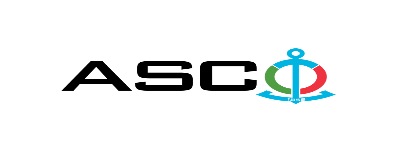           “Azərbaycan Xəzər Dəniz Gəmiçiliyi” Qapalı Səhmdar Cəmiyyəti   ASCO-nun gəmilərinə tələb olunan zəncirlər və polad burazların satalınması məqsədilə açıq müsabiqə elan edir:Müsabiqə №AM089/2022(İddiaçı iştirakçının blankında)AÇIQ MÜSABİQƏDƏ İŞTİRAK ETMƏK ÜÇÜN MÜRACİƏT MƏKTUBU___________ şəhəri                                                                         “__”_______20_-ci il___________№           							                                                                                          ASCO-nun Satınalmalar Komitəsinin Sədricənab C.Mahmudluya,Hazırkı məktubla [iddiaçı podratçının tam adı göstərilir] (nin,nun,nın) ASCO tərəfindən “__________”ın satın alınması ilə əlaqədar elan edilmiş [iddiaçı tərəfindən müsabiqənin nömrəsi daxil edilməlidir]nömrəli açıq  müsabiqədə iştirak niyyətini təsdiq edirik.Eyni zamanda [iddiaçı podratçının tam adı göstərilir] ilə münasibətdə hər hansı ləğv etmə və ya müflislik prosedurunun aparılmadığını, fəaliyyətinin dayandırılmadığını və sözügedən satınalma müsabiqəsində iştirakını qeyri-mümkün edəcək hər hansı bir halın mövcud olmadığını təsdiq edirik. Əlavə olaraq, təminat veririk ki, [iddiaçı podratçının tam adı göstərilir] ASCO-ya aidiyyəti olan şəxs deyildir.Tərəfimizdən təqdim edilən sənədlər və digər məsələlərlə bağlı yaranmış suallarınızı operativ cavablandırmaq üçün əlaqə:Əlaqələndirici şəxs: Əlaqələndirici şəxsin vəzifəsi: Telefon nömrəsi: E-mail: Qoşma: İştirak haqqının ödənilməsi haqqında bank sənədinin əsli – __ vərəq.________________________________                                   _______________________                   (səlahiyyətli şəxsin A.A.S)                                                                                                        (səlahiyyətli şəxsin imzası)_________________________________                                                                  (səlahiyyətli şəxsin vəzifəsi)                                                M.Y.MALLARIN SİYAHISI:Müsabiqədə qalib elan olunan iddiaçı şirkət ilə satınalma müqaviləsi bağlanmamışdan öncə ASCO-nun Satınalmalar qaydalarına uyğun olaraq iddiaçının yoxlanılması həyata keçirilir.    Həmin şirkət bu linkə http://asco.az/sirket/satinalmalar/podratcilarin-elektron-muraciet-formasi/ keçid alıb xüsusi formanı doldurmalı və ya aşağıdakı sənədləri təqdim etməlidir:Şirkətin nizamnaməsi (bütün dəyişikliklər və əlavələrlə birlikdə)Kommersiya hüquqi şəxslərin reyestrindən çıxarışı (son 1 ay ərzində verilmiş)Təsisçi hüquqi şəxs olduqda, onun təsisçisi haqqında məlumatVÖEN ŞəhadətnaməsiAudit olunmuş mühasibat uçotu balansı və ya vergi bəyannaməsi (vergi qoyma sistemindən asılı olaraq)/vergi orqanlarından vergi borcunun olmaması haqqında arayışQanuni təmsilçinin şəxsiyyət vəsiqəsiMüəssisənin müvafiq xidmətlərin göstərilməsi/işlərin görülməsi üçün lazımi lisenziyaları (əgər varsa)Qeyd olunan sənədləri təqdim etməyən və ya yoxlamanın nəticəsinə uyğun olaraq müsbət qiymətləndirilməyən şirkətlərlə müqavilə bağlanılmır və müsabiqədən kənarlaşdırılır. Müsabiqədə iştirak etmək üçün təqdim edilməli sənədlər:Müsabiqədə iştirak haqqında müraciət (nümunə əlavə olunur);İştirak haqqının ödənilməsi barədə bank sənədi;Müsabiqə təklifi; Malgöndərənin son bir ildəki (əgər daha az müddət fəaliyyət göstərirsə, bütün fəaliyyət dövründəki) maliyyə vəziyyəti barədə bank sənədi;Azərbaycan Respublikasında vergilərə və digər icbari ödənişlərə dair yerinə yetirilməsi vaxtı keçmiş öhdəliklərin, habelə son bir il ərzində (fəaliyyətini dayandırdığı müddət nəzərə alınmadan) vergi ödəyicisinin Azərbaycan Respublikasının Vergi Məcəlləsi ilə müəyyən edilmiş vəzifələrinin yerinə yetirilməməsi hallarının mövcud olmaması barədə müvafiq vergi orqanlarından arayış.İlkin mərhələdə müsabiqədə iştirak haqqında müraciət (imzalanmış və möhürlənmiş) və iştirak haqqının ödənilməsi barədə bank sənədi (müsabiqə təklifi istisna olmaqla) ən geci  20 May 2022-ci il, Bakı vaxtı ilə saat 17:00-a qədər Azərbaycan, rus və ya ingilis dillərində “Azərbaycan Xəzər Dəniz Gəmiçiliyi” Qapalı Səhmdar Cəmiyyətinin ( “ASCO” və ya “Satınalan təşkilat”) yerləşdiyi ünvana və ya Əlaqələndirici Şəxsin elektron poçtuna göndərilməlidir, digər sənədlər isə müsabiqə təklifi zərfinin içərisində təqdim edilməlidir.   Satın alınması nəzərdə tutulan mal, iş və xidmətlərin siyahısı (təsviri) əlavə olunur.İştirak haqqının məbləği və Əsas Şərtlər Toplusunun əldə edilməsi:Müsabiqədə iştirak etmək istəyən iddiaçılar aşağıda qeyd olunmuş məbləğdə iştirak haqqını ASCO-nun bank hesabına ödəyib (ödəniş tapşırığında müsabiqə keçirən təşkilatın adı, müsabiqənin predmeti dəqiq göstərilməlidir), ödənişi təsdiq edən sənədi birinci bölmədə müəyyən olunmuş vaxtdan gec olmayaraq ASCO-ya təqdim etməlidir. Bu tələbləri yerinə yetirən iddiaçılar satınalma predmeti üzrə Əsas Şərtlər Toplusunu elektron və ya çap formasında əlaqələndirici şəxsdən elanın IV bölməsində göstərilən tarixədək həftənin istənilən iş günü saat 08:00-dan 17:00-a kimi ala bilərlər.İştirak haqqının məbləği (ƏDV-siz): 50 AZNIştirak haqqı manat və ya ekvivalent məbləğdə ABŞ dolları və AVRO ilə ödənilə bilər.  Hesab nömrəsi: İştirak haqqı ASCO tərəfindən müsabiqənin ləğv edilməsi halı istisna olmaqla, heç bir halda geri qaytarılmır.Müsabiqə təklifinin təminatı :Müsabiqə təklifi üçün təklifin qiymətinin azı 1 (bir) %-i həcmində bank təminatı (bank qarantiyası) tələb olunur. Bank qarantiyasının forması Əsas Şərtlər Toplusunda göstəriləcəkdir. Bank qarantiyalarının əsli müsabiqə zərfində müsabiqə təklifi ilə birlikdə təqdim edilməlidir. Əks təqdirdə Satınalan Təşkilat belə təklifi rədd etmək hüququnu özündə saxlayır. Qarantiyanı vermiş maliyyə təşkilatı Azərbaycan Respublikasında və/və ya beynəlxalq maliyyə əməliyyatlarında qəbul edilən olmalıdır. Satınalan təşkilat etibarlı hesab edilməyən bank qarantiyaları qəbul etməmək hüququnu özündə saxlayır.Satınalma müsabiqəsində iştirak etmək istəyən şəxslər digər növ təminat (akkreditiv, qiymətli kağızlar, satınalan təşkilatın müsabiqəyə dəvət sənədlərində göstərilmiş xüsusi hesabına  pul vəsaitinin köçürülməsi, depozitlər və digər maliyyə aktivləri) təqdim etmək istədikdə, təminat növünün mümkünlüyü barədə Əlaqələndirici Şəxs vasitəsilə əvvəlcədən ASCO-ya sorğu verməlidir və razılıq əldə etməlidir. Müqavilənin yerinə yetirilməsi təminatı satınalma müqaviləsinin qiymətinin 5 (beş) %-i məbləğində tələb olunur.Hazırki satınalma əməliyyatı üzrə Satınalan Təşkilat tərəfindən yalnız malların anbara təhvil verilməsindən sonra ödənişinin yerinə yetirilməsi nəzərdə tutulur, avans ödəniş nəzərdə tutulmamışdır.Müqavilənin icra müddəti: Mallara təcili təlabat yarandığından çatdırılma müddəti 10 gün ərzində nəzərdə tutulmuşdur.Müsabiqə təklifinin təqdim edilməsinin son tarixi və vaxtı:Müsabiqədə iştirak haqqında müraciəti və iştirak haqqının ödənilməsi barədə bank sənədini birinci bölmədə qeyd olunan vaxta qədər təqdim etmiş iştirakçılar, öz müsabiqə təkliflərini bağlı zərfdə (1 əsli və 1 surəti olmaqla) 26 May 2022-ci il, Bakı vaxtı ilə saat 17:00-a qədər ASCO-ya təqdim etməlidirlər.Göstərilən tarixdən və vaxtdan sonra təqdim olunan təklif zərfləri açılmadan geri qaytarılacaqdır.Satınalan təşkilatın ünvanı:Azərbaycan Respublikası, Bakı şəhəri, AZ1003 (indeks), Bakı şəhəri Mikayıl Hüseynov küçəsi 2 ASCO-nun Satınalmalar Komitəsi.Əlaqələndirici şəxs:Vüqar CəlilovASCO-nun Satınalmalar Departameninin aparıcı mütəxəssisiTelefon nömrəsi: +99451 229 62 79Elektron ünvan: vuqar.calilov@asco.az, tender@asco.azHüquqi məsələlər üzrə:Telefon nömrəsi: +994 12 4043700 (daxili: 1262)Elektron ünvan: tender@asco.az Müsabiqə təklif zərflərinin açılışı tarixi, vaxtı və yeri:Zərflərin açılışı 27 May 2022-ci il tarixdə, Bakı vaxtı ilə saat 15:30-da  elanın V bölməsində göstərilmiş ünvanda baş tutacaqdır. Zərflərin açılışında iştirak etmək istəyən şəxslər iştirak səlahiyyətlərini təsdiq edən sənədi (iştirakçı hüquqi və ya fiziki şəxs tərəfindən verilmiş müvafiq etibarnamə) və şəxsiyyət vəsiqələrini müsabiqənin baş tutacağı tarixdən ən azı yarım saat qabaq Satınalan Təşkilata təqdim etməlidirlər.Müsabiqənin qalibi haqqında məlumat:Müsabiqə qalibi haqqında məlumat ASCO-nun rəsmi veb-səhifəsinin “Elanlar” bölməsində yerləşdiriləcəkdir.№Materialların adıÖlçü  vahidiMiqdarıTələb olunan SertfikatlarXDND Mərdəkan gəmisi üçün 100527271Lövbər zənciri Ø-38 mm, (27,5 metr) 22 smıçka (2-ci kateqoriya) Qost 228-79metr 605Mənşə, uyğunluq və Beynəlxalq Dəniz Təsnifat Cəmiyyətinin  sertifikatı2Birləşdirici bənd Ø-38 mm, (2-ci kateqoriya) Qost 228-79ədəd25Mənşə, uyğunluq və Beynəlxalq Dəniz Təsnifat Cəmiyyətinin  sertifikatı3Lövbər smıçkası Ø-38 mm (2-ci kateqoriya) Qost 228-79ədəd2Mənşə, uyğunluq və Beynəlxalq Dəniz Təsnifat Cəmiyyətinin  sertifikatıXDND Mərdəkan gəmisi üçün 100530544Zəncir galvanik kalibr  Ø-22 mm- 250 metr DİN 5685 Ametr250Mənşə, uyğunluq və Beynəlxalq Dəniz Təsnifat Cəmiyyətinin  sertifikatı5Bənd takelaj qıfılı TİP A-M22  DİN 82101 Ø-22 mmədəd150Mənşə, uyğunluq və Beynəlxalq Dəniz Təsnifat Cəmiyyətinin  sertifikatıXDND üçün 100532486Zəncir galvanik kalibr  Ø-20 mm- 1000 metr DİN 5685 Ametr1000Mənşə, uyğunluq və Beynəlxalq Dəniz Təsnifat Cəmiyyətinin  sertifikatı7Bənd takelaj qıfılı TİP A-M20  DİN 82101 Ø-20 mmədəd500Mənşə, uyğunluq və Beynəlxalq Dəniz Təsnifat Cəmiyyətinin  sertifikatıBibiheybət GTZ üçün 100522008Takelaj qıfılı 6 tonluqədəd200Mənşə, uyğunluq və Beynəlxalq Dəniz Təsnifat Cəmiyyətinin  sertifikatıXDND Socar-1 gəmisi üçün 100532299Polad buraz Ø-32 mm, 16 metr (2 başı oqonlu kouşlu Ø-500mm) Г-ВК-Ж-Н-Т- 1770 ГОСТ 7669-80 ədəd2Mənşə, uyğunluq,test və Beynəlxalq Dəniz Təsnifat Cəmiyyətinin  sertifikatı10Polad buraz Ø-44 mm, 16 metr (2 başı oqonlu kouşlu Ø-500mm) Г-ВК-Ж-Н-Т- 1770 ГОСТ 7669-80 ədəd1Mənşə, uyğunluq,test və Beynəlxalq Dəniz Təsnifat Cəmiyyətinin  sertifikatı11Bənd (skaba) 55 ton (DİN831)ədəd3Mənşə, uyğunluq və Beynəlxalq Dəniz Təsnifat Cəmiyyətinin  sertifikatı12Qəza yedək avadanlığı (lövhə. Manki face 55 ton)EN10204ədəd1Mənşə, uyğunluq və Beynəlxalq Dəniz Təsnifat Cəmiyyətinin  sertifikatıXDND Atlet-24 gəmisi üçün 1005323013Polad buraz Ø-36 mm, L-200 metr, (1 başı oqonlu kouşlu Ø-105 mm, Г-В-Ж-О 1570 qost 7668-80, kouş 105 qost 2224-93) (Arxa lövbər üçün )ədəd1Mənşə, uyğunluq,test və Beynəlxalq Dəniz Təsnifat Cəmiyyətinin  sertifikatı14Polad buraz Ø-10 mm, L-60 m, (başlıqsız)ədəd1Mənşə, uyğunluq,test və Beynəlxalq Dəniz Təsnifat Cəmiyyətinin  sertifikatı15Birləşdirici bənd (kenter halqası) Ø-36 mm, 2-ci kateqoriya (Lövbər üçün)ədəd6Mənşə, uyğunluq və Beynəlxalq Dəniz Təsnifat Cəmiyyətinin  sertifikatıXDND M.Süleymanov gəmisi üçün 1005289816Baqor 4 metr (Xil qayıq üçün)ədəd1Mənşə, uyğunluq və Beynəlxalq Dəniz Təsnifat Cəmiyyətinin  sertifikatı17Baqor 6 metr (Xil qayıq üçün)ədəd1Mənşə, uyğunluq və Beynəlxalq Dəniz Təsnifat Cəmiyyətinin  sertifikatıZığ GTTZ 1005315918Buraz ( Канат стальной ) Ø8mm Г-ВК-Ж-Н-Т1770 ГОСТ7665-80metr60Mənşə, uyğunluq və Beynəlxalq Dəniz Təsnifat Cəmiyyətinin  sertifikatı19Buraz ( Канат стальной ) Ø3mm Г-ВК-Ж-Н-Т-1770 ГОСТ3063-80metr60Mənşə, uyğunluq və Beynəlxalq Dəniz Təsnifat Cəmiyyətinin  sertifikatıDND D,Qorqud gəmisi üçün 1005317320Polad buraz 10 mm (bir tərəfi kovş petlə ilə) L=30 metr İSO4344:2004ədəd2Mənşə, uyğunluq,test və Beynəlxalq Dəniz Təsnifat Cəmiyyətinin  sertifikatı21Polad buraz 16,5 mm (bir tərəfi kovş petlə ilə) L=60 metr ГЛ-ВК-Ж-Н-РТ1770ГОСТ766880ədəd1Mənşə, uyğunluq,test və Beynəlxalq Dəniz Təsnifat Cəmiyyətinin  sertifikatı22Polad buraz 16,5 mm (hər iki tərəfi kovş petlə ilə) L=1,5 metr ГЛ-ВК-Ж-Н-РТ1770ГОСТ766880ədəd2Mənşə, uyğunluq,test və Beynəlxalq Dəniz Təsnifat Cəmiyyətinin  sertifikatı23Polad buraz 16,5 mm (hər iki tərəfi kovş petlə ilə) L=5,6 metr ГЛ-ВК-Ж-Н-РТ1770ГОСТ766880ədəd2Mənşə, uyğunluq,test və Beynəlxalq Dəniz Təsnifat Cəmiyyətinin  sertifikatı24Polad buraz 16,5 mm (bir tərəfi kovş petlə ilə) L=30 metr ГЛ-ВК-Ж-Н-РТ1770ГОСТ766880ədəd1Mənşə, uyğunluq,test və Beynəlxalq Dəniz Təsnifat Cəmiyyətinin  sertifikatı25Polad buraz 4mm L=30 metrədəd1Mənşə, uyğunluq,test və Beynəlxalq Dəniz Təsnifat Cəmiyyətinin  sertifikatı